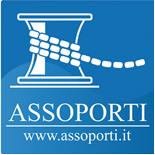 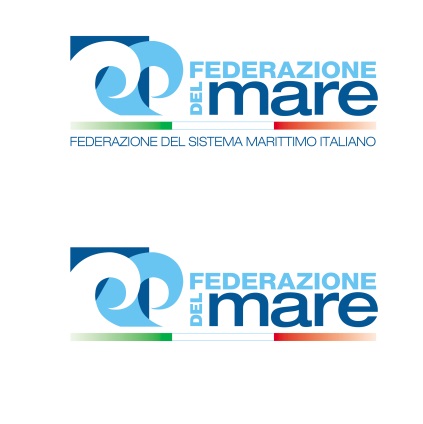 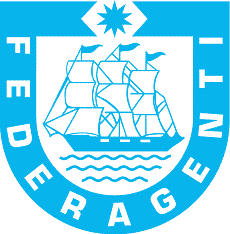 PROTOCOLLO D’INTESADRAGAGGI PORTUALI E AREE SIN Considerato che:i porti, come riconosciuto anche in recenti atti del governo, sono una componente essenziale per garantire competitività all’intero sistema economico italiano;esiste una consapevolezza nuova testimoniata dal piano della logistica e dei porti, circa la necessità di rimuovere gli ostacoli, normativi, burocratici e operativi che impediscono un corretto funzionamento dei porti e impedisco agli stessi di rispondere tempestivamente alla domanda del mercato;indipendentemente dall’iter di riforma, esiste una vera e propria emergenza nazionale rappresentata dall’interramento di  importanti scali marittimi del paese e quindi da un innalzamento dei fondali che incide direttamente sull’operatività dei traffici mercantili;molte navi e non solo quelle giganti dell’ultima generazione non riescono più a entrare nei porti,  per evitare il rischio di incagliarsi e arenarsi;le conseguenze  sono già e saranno in modo sempre più penalizzante l’esclusione dei porti italiani dalle principali rotte del traffico marittimo mondiale con perdita di lavoro ma anche di gettito per lo Stato;e che la causa di quanto sopra è determinata da:l’impossibilità, le difficoltà e i vincoli che limitano e talora impediscono il dragaggio sia nella ordinaria amministrazione, sia a maggior ragione per interventi straordinari, diventati indispensabili ad esempio per i porti che operano nel mercato container;una normativa sulla gestione del materiale da dragaggio incompleta e disorganica, basata su un approccio meramente cautelativo che prescinde dall’effettiva pericolosità dei sedimenti;la definizione di oltre il 50% dei porti nazionali come siti di interesse nazionale (SIN) e in quanto tali considerati (senza riprove scientifiche e verifiche dettagliate) altamente inquinati;ciò comporta teoricamente l’obbligo di una bonifica globale con costi insostenibili e comunque mai attuata;ciò comporta l’applicazione di normative non coerenti per il riutilizzo dei materiali scavati dai fondali del porto;Le scriventi associazioni invitano il governo:A proclamare un’emergenza nazionale relativa alla progressiva chiusura dei porti.Varare da subito una normativa uniforme valida per tutti i porti e non condizionabile dalle scelte applicative delle singole amministrazioni locali.Stabilire, sulla base dei monitoraggi e delle verifiche reali effettuate dei materiali sui fondali dei porti inseriti in aree Sin, i criteri  al fine di circoscrivere alle aree realmente inquinate i lavori di bonifica e i vincoli che ne derivano.Mettere a punto una mappa delle priorità per gli interventi più urgenti di dragaggio.     Assoporti                               Federazione del mare                                FederagentiRoma, 19 febbraio 2015